Сценарийновогоднего праздника для малышей.    Под музыку нарядно одетые дети заходят в зал, вместе с ведущей подходят к ёлочке, рассматривают игрушки на ней.Ведущая.     С Новым годом поздравляем и больших, и малышей,                      Счастья всем, добра желаем и морозных ясных дней!                      Пусть звучит сегодня в зале наш весёлый, звонкий смех.                      С Новым годом поздравляем!                      С Новым счастьем всех, всех, всех!                      (спрашивает у детей)                      Какая наша ёлочка?Дети.            Пушистая, пушистая!Ведущая.      А ещё какая?Дети.            Душистая, душистая!Ведущая       (или дети) Нашу ёлку до макушки наряжали все подряд.                      Вот игрушки и хлопушки, вот шары на ней висят.                      Здравствуй, гостья дорогая! Ты нарядна и светла!                      Целый год тебя мы ждали. Наконец-то ты пришла!                      Будем весело плясать, будем песни распевать,                      Чтобы ёлка захотела в гости к нам прийти опять!                      Встанем дружно в хоровод!                      Песней встретим Новый год!Хоровод «Возле ёлочки нарядной».  Ведущая.      Что-то ёлка загрустила, ветки книзу опустила.                       Мы её развеселим и скучать ей не дадим!                       Скажем дружно: «Раз, два, три! Наша ёлочка, гори!»                       (Ёлка загорается.)Ведущая.      А теперь мы с ёлочкой нашей поиграем:                       давайте подуем на неё (ёлка гаснет),                        теперь похлопаем в ладоши (загорается), опять подуем                       (гаснет), потопаем (загорается).                      Вот какая у нас красивая ёлочка!                      Детки, за руки беритесь, в хоровод все становитесь!                      Будем весело плясать, будем Новый год встречать!Хоровод «К деткам ёлочка пришла».После хоровода дети садятся на стульчики. Ведущая       (находит на ёлке игрушку Петрушку)                       На ёлке Петрушка -  простая игрушка!                       Но всем известно: в Новый год на празднике нас чудо ждёт!   В это время из-за ширмы слышится звон бубенцов, бубна. Ведущая обращает внимание детей на эти звуки. Из-за ширмы выпрыгивает Петрушка.Петрушка    (в руках мешочек) Я прямо с ёлки спрыгнул – прыг!                       Такой уж я, друзья, шутник!                       Я к вам в гости поспешил, колпачок надеть решил                       Позабавлю, насмешу, всех ребят повеселю!Ведущая.      Здравствуй, Петрушка! Что это у тебя в мешочке?                      Может, конфеты в бумажном кулёчке?Петрушка.  А вот и не угадали! Сейчас я покажу, что у меня в мешочке!                      (достает погремушки) Подарю я малышам новые игрушки –                       Подарю я малышам всем по погремушке.Ведущая.      Эй, ребятки, выходите и с Петрушкой попляшите!«Пляска с погремушками». Ведущая.      Петрушка, что-то долго нет Снегурочки.                       Надо позвать её к ребятам на праздник!Петрушка.   У меня есть волшебный колокольчик! Вот он!                       (показывает колокольчик)                       Колокольчик мой, звени! К нам Снегурку приведи!                       (звонит в колокольчик)    Под музыку  выходит Снегурочка.Снегурочка.   Здравствуйте, гости дорогие! Здравствуйте детки милые!                        Вы меня узнали? Я – Снегурочка!                        Я к вам пришла из зимней сказки.                        Я вся из снега, серебра. Мои друзья – метель и вьюга.                        Я всех люблю, ко  всем добра! Какие вы все красивые да нарядные!                        Какая у вас ёлочка пушистая, так и светится вся разноцветными                         Огоньками! Её Дедушка Мороз  для вас принёс!                        Но где же он? Разве Дедушка Мороз ещё не приходил?                        (замечает под ёлкой маленького Деда Мороза)                        Ой, что же случилось с моим Дедушкой? Он стал совсем маленьким!                        Жарко ему стало, он и растаял!Ведущая.       Снегурочка, не расстраивайся!                        На Новый год происходят разные чудеса,                          и наш маленький Дед Мороз может вырасти до потолка!                         Надо  его в  саночки посадить да в лес увезти,                         чтобы он остудился. Дедушка Мороз холод любит!Снегурочка.   Мы так и сделаем! Ну-ка, Петрушка - весёлая игрушка,                        усаживай Дедушку в саночки да в лес холодный отвези.                         А мы с ребятами здесь, в зале подождём, в окошко посмотрим!   Петрушка усаживает маленького Деда Мороза в саночки и увозит за дверь. Снегурочка подводит деток к окошку. А там настоящий Дед Мороз машет деткам рукой.Снегурочка.   Ну вот! И Дедушка Мороз к нам спешит! Садитесь все на стульчики.                        Будем Дедушку Мороза встречать!   Детки садятся на стульчики. Под музыку заходит Дедушка Мороз. Из-за двери кричит «Иду! Иду!»Дед Мороз.     Здравствуйте, гости дорогие! Здравствуйте, детки мои милые!                         Спасибо, что не дали мне, старику, совсем растаять!                         Поздравляю вас всех с Новым годом! Какие вы все сегодня нарядные!                          Какая  красивая у вас ёлочка!                         Как ярко светятся на ней фонарики, как блестят шарики.                         Она в моём лесу росла и на праздник к вам пришла.                         Давайте встанем в хоровод и песней встретим Новый год!Хоровод «Дед Мороз, Дед Мороз, деткам ёлочку принёс». Дети садятся на стульчики.Снегурочка.   Дедушка Мороз!  А ребята тебе хотят стихи почитать!Дед Мороз.     Смело подходите к ёлке – не уколют вас иголки!                         Подходите, не зевайте, да стишок свой прочитайте!Дети читают стихи.  Дед Мороз      (хвалит детей за стихи, в это время стук в дверь)                          Кто это на праздник к нам спешит? Пойдём, Снегурочка, посмотрим!     Дед Мороз и Снегурочка идут к дверям. Открывают её. Выходит Лисичка. Ходит, ищет кого-то,  не обращает внимания  на Снегурочку с Дедом Морозом. Те переглядываются, пожимают плечами.Дед Мороз.      Кого ты ищешь, Лисонька?Лиса.                Я, Дедушка Мороз и Снегурочка, ищу Зайчиков! Не мешайте мне!Дед Мороз и Снегурочка (вместе) Ну, ищи, ищи!Лиса                 (ходит перед ёлкой) Здесь нет и здесь нет! Где же Зайцы, вот секрет!                          Я прилягу, полежу, притворюсь, как-будто сплю!                         (присаживается под ёлочку)Дед Мороз и Снегурочка. Зайки, Зайки, выходите, на лужайке поскачите!Игра «Зайцы и Лиса». Снегурочка.    А теперь давай, Лисица, вместе с нами веселиться!Пляска «Юрочка». Дед Мороз.     Снегурочка, а где же твой подарок для ребят!Снегурочка.    Здесь он, под ёлочкой лежит!  Ой, найти не могу! (ищет под ёлочкой)                         Да вот же он! Я принесла вам, детки, в подарок вот эти снежки!                          (показывает  детям коробочку со снежками)Дед Мород.     Быстро, вы, снежки берите. Свою пляску покажите!«Пляска  со  снежками».    Дети, Дед Мороз и Снегурочка танцуют со снежками, затем снежки дети собирают в коробку. Дед Мороз как бы нечаянно рассыпает снежки.Снегурочка.    Какой ты, Дедушка, неловкий! Ну-ка, ребятки, давайте с Дедушкой                          Морозом в снежки поиграем!«Игра в снежки» Ведущая.       Дедушка Мороз! Снегурочка! Пора делать самое главное!Дед Мороз.    Что же мы не сделали, Снегурочка? Песни пели?Снегурочка.   Пели, пели, Дедушка!Дед Мороз.    Вокруг ёлочки танцевали?Снегурочка.  Танцевали, танцевали, Дедушка!Дед Мороз.    Стихи слушали, деток веселили? Что ещё мы позабыли?Ведущая.       Дедушка Мороз! Снегурочка! Наши детки ждут от вас подарки!Дед Мороз.    Ах я, старый! Совсем за подарки забыл! Пойдём-ка, Снегурочка,                        пойдёмте, детки, подарки искать! Совсем я забыл, куда их положил!   Дед Мороз, Снегурочка, детки ходят и ищут подарки. Из-за двери слышится голос: Дедушка Мороз! Дедушка Мороз!Дед Мороз.    Снегурочка, никак, меня кто-то зовёт! Пойдём, посмотрим, кто там!  Выходит Теремок. Идёт по залу. Останавливается. Дед Мороз и Снегурочка идутза ним.Дед Мороз.    Стоит в поле Теремок!Снегурочка.  Теремок!Дед Мороз.    Он не низок, не высок!Снегурочка.  Не высок!Дед Мороз.    В теремочке кто живёт? Снегурочка.  Кто там Дедушку зовёт?Теремок.       Ты подарки деткам нёс, добрый Дедушка Мороз!                        Путь был дальний. Ты устал, лёг под ёлку, задремал.                        Я ж подарки все укрыл, в теремочке положил!                       Ты в окошко постучи и подарки получи!Снегурочка.  Вот так Терем-Теремок! Он не низок, не высок!Дед Мороз.    Я в окошко постучу и подарки получу!                        (стучит в окошко, оттуда подают подарок).                       Теремок, но это только один подарок. А где же остальные?Теремок.        А остальные подарки я под ёлку положил и снежком их принакрыл!Дед Мороз.    Ну-ка, Снегурочка, загляни под ёлку. Есть там подарки?Снегурочка.  Есть, есть, Дедушка!Дед Мороз.    Давайте скорее деткам подарки раздавать!                        Помогай мне, Снегурочка,                        И ты, Лисичка, тоже помогай!Раздают  подарки. Дед Мороз.     Вот и праздник новогодний нам заканчивать пора!Снегурочка.    Много счастья вам сегодня пожелаем, детвора!Лиса.               Чтобы вы росли большими, чтоб не знали вы забот!Все вместе.    А мы  с Дедушкой Морозом  придём к вам ровно через год!                          До свидания! (машут, уходят)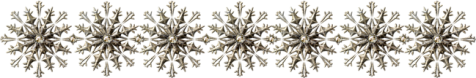 